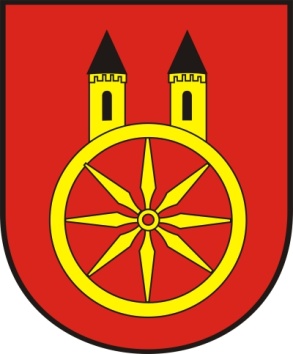 SPRAWOZDANIE Z DZIAŁALNOŚCI RADY MIEJSKIEJ W KOLEZA OKRES OD 18 LISTOPADA 2018 DO 31 GRUDNIA 2019 ROKUObecna kadencja to VIII kadencja Rady Miejskiej Koła. Kadencja na lata 2018-2023 jest pierwszą, która wynosi 5 a nie jak dotychczas 4 lata. Radni VIII kadencji zostali wybrani w wyniku powszechnych wyborów samorządowych w dniu 21 października 2018 roku. I sesja inauguracyjna, podczas której radni złożyli ślubowanie i odebrali zaświadczenia odbyła się w dniu 23 listopada 2018 roku, podczas której radni wybrali ze swojego grona przewodniczącego oraz wiceprzewodniczących rady.Już na początku kadencji Pani Katarzyna Hamiga zrezygnowała z mandatu radnej, składając pisemną rezygnację w dniu 4 grudnia 2018 r. Komisarz Wyborczy w Koninie postanowieniem z dnia 14 grudnia 2018 r. wygasił mandat. Miejsce w radzie Pani Katarzyny Hamigi, postanowieniem Komisarza Wyborczego z dnia 2 stycznia 2019 roku zajęła Pani Ewa Baryła, która złożyła ślubowanie w dniu 23 stycznia 2019 roku i wypełnia mandat powierzony przez wyborców do chwili obecnej. Była to jedyna na dzień dzisiejszy w obecnej kadencji rezygnacja i wygaszenie mandatu członka organu stanowiącego.Rada Miejska w 2019 roku pracowała w oparciu o plan pracy, zgodny z podjętą uchwałą nr III/22/2018 z dnia 19 grudnia 2018 r. w sprawie uchwalenia planu pracy Rady Miejskiej w Kole na 2019 rok. Mimo różnic poglądowych, różnych zdań Radni kierowali się zawsze dobrem miasta i jego mieszkańców, a ich decyzje były podejmowane z myślą o rozwoju naszego miasta pod względem infrastruktury oraz społeczno - kulturalnym. Rada Miejska jak i Burmistrz Miasta stali na straży interesów miasta i jego mieszkańców. Podejmowane były również chwały porządkujące i dostosowujące prawo lokalne stanowione przez samorząd do zmieniającego się i obowiązującego prawa krajowego.Rok 2018 i 2019 z podziałem na liczbę sesji i podjętych uchwał:Uchwałą nr II/10/2018 Rady Miejskiej w Kole z dnia 30 listopada 2018 r. w sprawie powołania stałych Komisji Rady Miejskiej w Kole oraz ustalenia przedmiotu ich działania i składów osobowych - zmieniona uchwałą  nr V/42/2019 z dnia 30.01.2019 r. oraz uchwałą nr XVIII/156/2019 z dnia 20.11.2019 r. zostały powołane komisje stałe rady, ustalono przedmiot ich działania oraz skład osobowy. Uchwałą nr II/11/2018 Rady Miejskiej w Kole z dnia 30 listopada 2018 r. w sprawie powołania Komisji Rewizyjnej Rady Miejskiej w Kole i ustalenia jej składu osobowego - zmieniona uchwałą nr XVIII/155/2019 z dnia 20.11.2019 została powołana Komisja Rewizyjna oraz ustalono jej skład osobowy. Uchwałą nr II/12/2018 Rady Miejskiej w Kole z dnia 30 listopada 2018 r. w sprawie powołania Komisji Skarg, Wniosków i Petycji Rady Miejskiej w Kole i ustalenia jej składu osobowego zmieniona uchwałą nr V/43/2019 z dnia 30.01.2019 r. Rada Miejska w Kole powołała oraz ustaliła przedmiot działania i skład osobowy komisji.Liczba komisji oraz skład osobowy przedstawia się następująco:W okresie sprawozdawczym dotyczącym roku 2019 komisje odbyły 108 posiedzeń.Oprócz roboczych posiedzeń komisji, Komisja Rewizyjna zgodnie z uchwalonym planem pracy komisji przeprowadziła dwie kontrole:1) kontroli Żłobka Miejskiego w Kole, od 20 marca do 28 maja 2019 roku, a dotyczyła m.in. realizacji planu finansowego jednostki, prawidłowości dokonywania wydatków, stosowania ustawy zamówień publicznych czy rejestru zakupów 
i dostaw artykułów do produkcji żywności.2) kontroli Szkoły Podstawowej nr 4 w Kole, w dniach od 6 do 30 listopada 2019 roku. Kontrola dotyczyła m. in. sprawdzenia prawidłowości dokonywania wydatków budżetowych zakładu, wydatkowania środków na usługi remontowe, inwestycyjne, wydatków na wynagrodzenia, stosowania przepisów ustawy prawo zamówień publicznych czy realizacji planu finansowego zakładu.Liczba podjętych uchwał z podziałem na miesiące:Rok 2018ListopadW listopadzie 2018 obyły się dwie sesje. W dniu 23 listopada 2018 roku nastąpiła inauguracja kadencji 2018-2023. Podczas obrad Radni podjęli m.in. uchwałę w sprawie wyboru Przewodniczącego Rady Miejskiej w Kole, oraz uchwałę w sprawie wyboru Wiceprzewodniczących Rady Miejskiej w Kole.GrudzieńMiesiąc grudzień, to czas, kiedy Rada Miejska podjęła m.in. uchwały:w sprawie uchwalenia planu pracy Komisji Rewizyjnej na 2019 rok,w sprawie ustalenia wykazu wydatków, które nie wygasają z upływem roku budżetowego 2018,w sprawie Miejskiego Programu Profilaktyki i Rozwiązywania Programów Alkoholowych w Kole na rok 2019.Rok 2019StyczeńW miesiącu styczniu odbyły się dwa posiedzenia Rady. W dniu 23 stycznia 2019 roku sesja w całości była poświęcona procedurze uchwalenia budżetu na 2019 rok. Uchwała budżetu, to najważniejszy dokument, na którym samorząd pracuje cały rok. Stanowi on podstawę gospodarki finansowej jednostki. Budżet Miasta Koła na rok 2019 został uchwalony jednogłośnie. Podjęta została także uchwała o kształtowaniu się Wieloletniej Prognozy Finansowej Miasta Koła na lata 2019-2025.Natomiast jedną z najważniejszych uchwał podjętych 30 stycznia podczas obrad była uchwała nr V/30/2019 Rady Miejskiej w Kole w sprawie wyrażenia zgody na przekazanie nieruchomości zabudowanej w formie darowizny na cel publiczny 
na rzecz samorządowej instytucji kultury pod nazwą Muzeum Technik Ceramicznych w Kole – oczywiście chodzi tu o budynek dawnego sejmiku przy ulicy Mickiewicza. Kolejne podjęte uchwały dotyczyły zmian planu zagospodarowania przestrzennego 
na terenie miasta Koła.LutyNa lutowej Sesji Rady Miejskiej Koła podjęto m. in. uchwały w sprawie udzielenia pomocy finansowej w formie dotacji celowej dla Powiatu Kolskiego 
na realizację zadania inwestycyjnego – w kwocie 2.250.000 zł na „Rozbudowę ulicy Nagórnej w Kole. Uchwałą nr VI/50/2019 wniesiono wkład pieniężny i objęto dodatkowe udziały w Spółce z ograniczoną odpowiedzialnością "Oświetlenie Uliczne i Drogowe" z siedzibą w Kaliszu – m. in. na przebudowę i rozbudowę urządzeń oświetleniowych dróg osiedlowych i parkingu w Kole, przy ulicy Kolejowej nr 32,42,68. Dodatkowo Radni zapoznali się ze sprawozdaniami:z działalności Straży Miejskiej w Kole za 2018 rok,z działalności Komendanta Powiatowego Policji w Kole wraz z informacją o stanie bezpieczeństwa i porządku publicznego na terenie Koła za 2018 rok,z wysokości średnich wynagrodzeń nauczycieli na poszczególnych stopniach awansu zawodowego w szkołach prowadzonych przez jednostkę samorządu terytorialnego.MarzecMarzec był miesiącem, w którym uchwałą nr VII/62/2019 Rady Miejskiej w Kole z dnia 27 marca 2019 r. został przyjęty program opieki nad zwierzętami bezdomnymi oraz zapobiegania bezdomności zwierząt na terenie miasta Koła w 2019 roku. Podjęto również uchwałę w sprawie nadania nazwy ulicy na terenie miasta Koła – imieniem Wisławy Szymborskiej.Radni wysłuchali także:Informacji Prezesa Zarządu Miejskiego Zakładu Energetyki Cieplnej Spółka z ograniczoną odpowiedzialnością w Kole o przeprowadzonych audytach,Informacji Powiatowego Państwowego Inspektora Sanitarnego w Kole o bezpieczeństwie sanitarnym miasta Koła za 2018 rok,Informacji Komendanta Powiatowego Państwowej Straży Pożarnej w Kole za 2018 rok,Informacji z działalności Ochotniczej Straży Pożarnej w Kole „Koło nad Wartą” za 2018 rok.KwiecieńW miesiącu kwietniu Rada Miejska stosownymi uchwałami wyraziła zgody na: 1. Uchwałą nr VIII/65/2019 z dnia 24 kwietnia 2019 r. na wniesienie przez Gminę Miejską Koło wkładów niepieniężnych w postaci kanalizacji deszczowej do Miejskiego Zakładu Wodociągów i Kanalizacji Sp. z o.o. w Kole,2. Uchwałą nr VIII/69/2019 z dnia 24 kwietnia 2019 r. na wniesienie aportu 
do Spółki Miejski Zakład Energetyki Cieplnej Sp z o.o. w Kole w postaci nieruchomości gruntowych.Porządek obrad obejmował także:Informację Prezesa Zarządu Miejskiego Zakładu Usług Komunalnych Sp. z o.o. w Kole z przeprowadzonego audytu,Informację Wydziału Oświaty i Spraw Społecznych Urzędu Miejskiego w Kole o realizacji zimowego wypoczynku dzieci i młodzieży w placówkach oświatowych, jednostkach kultury oraz jednostkach organizacyjnych Gminy Miejskiej Koło.Maj W miesiącu maju odbyły się dwie sesje. Pierwsza w dniu 10 maja na wniosek Burmistrza Miasta, oraz druga w dniu 22 maja zwołana zgodnie z planem pracy Rady.I tak dnia 7 maja 2019, do Biura Rady Miejskiej wpłynął wniosek Burmistrza Miasta o zwołanie sesji wraz z załączonym porządkiem. W dniu 10 maja 2019 roku odbyło się wnioskowane przez Burmistrza posiedzenie Rady, na którym to podjęto uchwałę zmieniającą uchwałę budżetu miasta na rok 2019, która to zwiększała plan dochodów bieżących w związku z przyznaniem dofinansowania realizacji projektu pt. „Zwiększenie międzynarodowej rangi gospodarczej Regionu Wielkopolskiego poprzez działania prowadzone z zakresie promocji gospodarczej regionu przez Gminę Miejską Koło” dla Działania 1.4 „Internacjonalizacja gospodarki regionalnej”, Poddziałania 1.4.2 „Promocja gospodarcza regionu” Wielkopolskiego Regionalnego Programu Operacyjnego na lata 2014-2020 o kwotę 547.400,00 zł w roku 2019, oraz 646.850  zł
w roku 2020, co daję kwotę dofinansowania ogółem 1.194.250,00 zł.Podczas drugiej sesji w dniu 22 maja 2019 r. została podjęta m. in. uchwała 
w sprawie udzielenia pomocy finansowej w formie dotacji celowej dla Powiatu Kolskiego na realizację zadania inwestycyjnego pn „Rozbudowa ulicy Nagórnej w Kole”. Decyzją tą Radni Rady Miejskiej zdecydowali o dołożeniu kolejnych środków w kwocie 314.000,00 zł do wspólnej realizacji inwestycji z Powiatem Kolskim.Oprócz podjętych uchwał Radni zapoznali się ze sprawozdaniami z działalności samorządowych instytucji kultury za 2018 rok:Miejskiego Domu Kultury w Kole,Muzeum Technik Ceramicznych w Kole,Powiatowej i Miejskiej Biblioteki Publicznej w Kole.Przedstawione zostały także:sprawozdanie z działalności Miejskiego Ośrodka Pomocy Społecznej w Kole, sprawozdanie z działalności Miejskiego Ośrodka Sportu i Rekreacji w Kole,sprawozdanie z działalności Żłobka Miejskiego w Kole.Dodatkowo Burmistrz Miasta Koła przedstawił informację o umorzeniach, odroczeniach i zwolnieniach podatkowych za 2018 rok, oraz sprawozdanie z realizacji programu Gminy Miejskiej Koło z organizacjami pozarządowymi i innymi podmiotami prowadzącymi działalność pożytku publicznego za 2018 rok.CzerwiecSesja czerwcowa została podzielona na dwie części. W I części Radni podjęli następujące uchwały:uchwałę w sprawie realizacji projektu pn. "Budowa Punktu Selektywnej Zbiórki Odpadów Komunalnych dla Gminy Miejskiej Koło",uchwałę w sprawie wniesienia wkładu pieniężnego i objęcia dodatkowych udziałów w Spółce z ograniczoną odpowiedzialnością "Miejski Zakład Usług Komunalnych" z siedzibą w Kole,uchwałę w sprawie powołania zespołu ds. zaopiniowania kandydatów 
na ławników.Radni pozytywnie odnieśli się po projektów uchwał Burmistrza w sprawie:wyrażenia zgody na sprzedaż lokalu mieszkalnego,wyrażenia zgody na zbycie nieruchomości gruntowej położonej w przy ulicy Nagórnej i Cegielnianej w Kole.W II części sesji, Radni podjęli uchwały w sprawie:udzielenia wotum zaufania Burmistrzowi Miasta Koła za 2018 rok,zatwierdzenia sprawozdania finansowego wraz ze sprawozdaniem z wykonania budżetu Miasta Koła za 2018 rokudzielenia absolutorium dla Burmistrza Miasta Koła z tytułu wykonania budżetu za 2018 rokW wyniku nowelizacji ustawy o samorządzie gminnym, Radni zostali zapoznani z Raportem o stanie gminy za rok 2018 przygotowanym i przedstawionym przez Burmistrza Miasta, oraz podjęli uchwałę w sprawie udzielenia wotum zaufania Burmistrzowi Miasta Koła za 2018 rok. Uchwała została podjęta jednogłośnie.SierpieńW dniu 28 sierpnia 2019 roku odbyły się dwie sesje. XII Sesja Rady Miejskiej w Kole była okazją do zapoznania się Radnych z informacjami o wynikach ekonomiczno – finansowych w spółkach, w których 
100 % udziałów posiada Gmina Miejska Koło:Miejskiego Zakładu Energetyki Cieplnej Sp. z o.o. w Kole,Miejskiego Zakładu Wodociągów i Kanalizacji Sp. z o.o. w Kole,Miejskiego Zakładu Usług Komunalnych w Kole,Kolskiego Towarzystwa Budownictwa Społecznego w Kole,Burmistrz Miasta przedstawił także, informację z realizacji „Programu profilaktyki zakażeń wirusem brodawczaka ludzkiego (HPV) w Gminie Miejskiej Koło na rok 2018”Ponadto, Radni podjęli uchwałę w sprawie Regulaminu określającego kryteria i tryb przyznawania nagród dla nauczycieli zatrudnionych w szkołach i placówkach oświatowych prowadzonych przez Gminę Miejską Koło, uchwałę zmieniającą uchwałę budżetu miasta Koła na 2019 rok oraz Wieloletnią Prognozę Finansową Miasta na lata 2019-2025. Rada podjęła także uchwałę w sprawie zasięgnięcia 
od Wielkopolskiego Komendanta Wojewódzkiego Policji informacji o kandydatach 
na ławników oraz uchwałę w sprawie zasad i trybu nadawania Honorowego Obywatelstwa Miasta Koła.Podczas XIII Sesji, Radni podjęli uchwałę w sprawie nawiązania przyjaznej współpracy partnerskiej pomiędzy Gminą Miejską Koło a gruzińskim miastem Sighnaghi. Podjęcie uchwały było konsekwencją podpisania listu intencyjnego, które  odbyło się 1 czerwca 2019 roku. List intencyjny został podpisany w dwóch identycznych egzemplarzach, każdy w języku gruzińskim, polskim i angielskim. Stanowił on pierwszy krok do podpisania umowy o współpracy.WrzesieńW miesiącu wrześniu odbyły się dwie sesje. Sesja w dniu 9 września została zwołana na wniosek Burmistrza Miasta. Porządek obrad obejmował tylko dwa projekty uchwał. Dotyczyły one zadania inwestycyjnego. Rada Miejska podjęła uchwałę zmieniająca uchwałę budżetu miasta Koła na 2019 rok. Zmiany w budżecie dotyczyły zwiększenia planu wydatków majątkowych na podstawie informacji, jaką uzyskał Urząd Miejski dotyczącą dofinansowania realizacji zadania „Przebudowa ulicy Grodzkiej w Kole” w ramach programu Funduszu Dróg Samorządowych. Koszt całej inwestycji wyniósł blisko 
1 mln zł. Konsekwencją zmian w uchwale zmieniającej uchwałę budżetu było podjęcie uchwały w sprawie zmiany Wieloletniej Prognozy Finansowej Miasta Koła na lata 2019-2025.Podczas obrad Rady Miejskiej w Kole w dniu 25 września 2019 r. Rada podjęła następujące uchwały:uchwałę w sprawie szczegółowych zasad ponoszenia odpłatności za pobyt w ośrodkach wsparcia - schronisku dla osób bezdomnych oraz w schronisku dla osób bezdomnych z usługami opiekuńczymi,uchwałę w sprawie wyrażenia zgody na zbycie nieruchomości gruntowej niezabudowanej położonej w Kole przy ul. Włocławskiej,uchwałę zmieniającą uchwałę budżetu miasta Koła na 2019 rok,uchwałę w sprawie nadania Honorowego Obywatelstwa Miasta Koła dla Pana Kazimierza Kasperkiewicza.PaździernikSesja w dniu 22 października 2019 roku została zwołana na podstawie wniosku złożonego przez Radnych Rady Miejskiej w Kole i była poświęcona wyborom ławników do sądów powszechnych na kadencję 2020-2023 tj. do Sądu Rejonowego 
w Kole oraz do Sądu Okręgowego w Koninie.Zaopiniowano także cennik na 2020 rok za odzysk i unieszkodliwianie odpadów z grupy 20 ... odpady komunalne z frakcjami gromadzonymi selektywnie dla Miejskiego Zakładu Gospodarki Odpadami Komunalnymi Sp. z o.o. w Koninie.Na sesji zwołanej zgodnie z planem pracy rady w dniu 30 października 2019 r., Radni zostali zapoznani z informacją o stanie realizacji zadań oświatowych Gminy Miejskiej Koło w roku szkolnym 2018/2019 oraz z informacją Wydziału Oświaty i Spraw Społecznych Urzędu Miejskiego w Kole z realizacji akcji letniego wypoczynku dzieci i młodzieży w jednostkach kultury oraz jednostkach organizacyjnych Gminy Miejskiej Koło.Zgodnie ze złożonymi projektami uchwał przez Burmistrza Miasta Koła, Rada Miejska podjęła następujące uchwały dotyczące gospodarki odpadami komunalnymi:uchwała w sprawie określenia rodzaju dodatkowych usług świadczonych przez Gminę Miejską Koło w zakresie odbierania odpadów komunalnych 
od właścicieli nieruchomości i zagospodarowania tych odpadów oraz wysokości cen za te usługi.uchwała w sprawie terminu, częstotliwości i trybu uiszczania opłaty za gospodarowanie odpadami komunalnymiuchwała w sprawie ustalenia wzoru deklaracji o wysokości opłaty 
za gospodarowanie odpadami komunalnymi składanej przez właścicieli nieruchomości położonych na obszarze Gminy Miejskiej Kołouchwała w sprawie określenia szczegółowego sposobu i zakresu świadczenia usług w zakresie odbierania odpadów komunalnych od właścicieli nieruchomości z terenu Gminy Miejskiej Koło uchwała w sprawie Regulaminu utrzymania czystości i porządku na terenie Gminy Miejskiej Koło.Najważniejszymi uchwałami, które podjęła Rada na wniosek Burmistrza, 
to uchwały, które decydują o kształtowaniu wielkości dochodów budżetu miasta, 
a co za tym idzie wielkości wydatków, na które samorząd może sobie pozwolić tj. na bieżące funkcjonowanie urzędu oraz wydatki majątkowe związane z inwestycjami. Były to: uchwała w sprawie określenia wysokości stawek podatku od nieruchomości oraz uchwała w sprawie określenia wysokości stawek podatku od środków transportowych. ListopadW miesiącu listopadzie uchwałą nr XVIII/152/2019 Rady Miejskiej w Kole z dnia 20 listopada 2019 r. w sprawie zmiany uchwały w sprawie udzielenia pomocy finansowej w formie dotacji celowej dla Powiatu Kolskiego na realizację zadania inwestycyjnego- „Rozbudowa ul. Nagórnej w Kole -314.000,00 zł” oraz „Budowa sygnalizacji świetlnej wraz z oznakowaniem i korektą geometrii skrzyżowania ulic Aleja Jana Pawła II, Powstańców Wielkopolskich i Powstania Warszawskiego 
w Kole”, Rada Miejska zabezpieczyła stosowne środki na realizację tych zadań.Podjęto również uchwały:w sprawie wprowadzenia opłaty od posiadania psów, określenia wysokości stawki, zasad ustalania i poboru, terminu płatności tej opłaty oraz wprowadzenia przedmiotowych zwolnień,w sprawie powierzenia Burmistrzowi Miasta Koła uprawnień w zakresie ustalenia wysokości niektórych cen i opłat za usługi komunalne o charakterze użyteczności publicznej oraz za korzystnie z gminnych obiektów i urządzeń użyteczności publicznej,w sprawie "Programu współpracy Gminy Miejskiej Koło z organizacjami pozarządowymi i innymi podmiotami prowadzącymi działalność pożytku publicznego na rok 2020",w sprawie regulaminu dodatków do wynagradzania zasadniczego nauczycieli zatrudnionych w szkołach podstawowych i przedszkolach miejskich prowadzonych przez Gminę Miejską Koło w 2020,w sprawie uchwalenia Wieloletniego planu rozwoju i modernizacji urządzeń wodociągowych i urządzeń kanalizacyjnych na lata 2019-2022.Rada Miejska w Kole wychodząc naprzeciw seniorom podjęła uchwałę 
nr XVIII/147/2019 w sprawie powołania Miejskiej Rady Seniorów i nadania 
jej statutu.Grudzień Grudzień to miesiąc, który przeszedł do historii kolskiego samorządu. Został zakupiony długo wyczekiwany w pełni profesjonalny system do obsługi rady. Dzięki temu programowi w zapomnienie odeszły papierowe zawiadomienia oraz materiały na sesje. Dzięki nowemu systemowi została usprawniona praca rady. Dokumenty oraz materiały są udostępniane w formie elektronicznej, co spowoduje oszczędności dla urzędu, a tym samym zwiększy się dbałość o środowisko naturalne. System e-sesja rozpoczął działanie od stycznia 2020 roku.Podczas grudniowej sesji Radni uchwalili:plan pracy komisji stałych Rady Miejskiej w Kole na 2020 rok, regulamin utrzymania czystości i porządku na terenie Gminy Miejskiej Koło,wykaz wydatków, które nie wygasają z upływem roku budżetowego 2019,Program Wspierania Rodziny Gminy Miejskiej Koło na lata 2020-2023, Miejski Program Profilaktyki i Rozwiązywania Problemów Alkoholowych w Kole na rok 2020, regulaminy, zasady i tryby korzystania z obiektów użyteczności publicznej, będących w trwałym zarządzie Miejskiego Ośrodka Sportu i Rekreacji w Kole.Ponadto, Radni wysłuchali informacji Dyrektor Powiatowego Urzędu Pracy o stanie bezrobocia w Kole w 2019 roku.Wszystkie podjęte uchwały dostępne są w Biuletynie Informacji Publicznej w zakładce Rada Miejska → Uchwały.Liczba najczęściej podejmowanych uchwał ze względu na tematykę:Liczba podjętych uchwał jednogłośnie:Rok 2018 – 16 uchwałRok 2019 – 144 uchwałNajważniejsze inwestycje w ramach posiadanych środków własnych:Obecność na sesjach:Członkowie Rady Miejskiej wraz z Przewodniczącym uczestniczyli w uroczystościach i obchodach świąt państwowych i religijnych, a także w wydarzeniach społeczno – kulturalnych. Delegacja radnych wraz z Burmistrzem Miasta Krzysztofem Witkowskim uczestniczyła w dwóch wyjazdach do miast partnerskich.Pierwsza wizyta odbyła się w dniach 28.05. – 01.06.2019 roku do miasta Reinbek, położonego w Niemczech. Skład delegacji której przewodniczył Burmistrz Miasta uzupełnili Radni: Urszula Pękacz oraz Artur Szafrański.Natomiast druga odbyła się do ukraińskiego miasta partnerskiego Ładyżyn w dniach 20-27.08.2019 r. W delegacji uczestniczyli radni: Adrian  Król, Teresa Brzoska, Maria Sokołowska. Podczas wizyty dokonano potwierdzenia – odnowienia aktu współpracy między miastami, które utrzyma dokument w mocy na kolejne lata. Na dzień 31.12 2019 r. Radni Rady Miejskiej Koła byli zrzeszeni w 3 klubach:Postępowania nadzorcze:Na zakończenie sprawozdania z działalności składam podziękowania całej Radzie Miejskiej za dotychczasową pracę na rzecz lokalnej społeczności, a przede wszystkim Przewodniczącym komisji za realizację zadań, jakie zostały przed nimi postawione. Sprawna praca Rady, komisji oraz obsługa sesji nie byłyby możliwe bez pracowników Biura Rady Miejskiej w osobach Pani Jolanty Brzeg, która zasłużenie odeszła na emeryturę i pracowała z nami do końca marca 2019 roku oraz Pani Karoliny Więtczak i Pani Anny Krakowskiej, – którym należą się wielkie podziękowania za profesjonalne wykonywanie swoich obowiązków, dyspozycyjność oraz cierpliwość.PRZEWODNICZĄCYRADY MIEJSKIEJ KOŁATomasz SobolewskiL.p.RokLiczba sesjiLiczba uchwał120183232201916152RazemRazem19175L.p.Nazwa KomisjiLiczba członków1Komisja Rewizyjna52Komisja Skarg Wniosków i Petycji43Komisja Budżetu i Finansów74Komisja Oświaty, Kultury i Sportu85Komisja Gospodarki Komunalnej i Ochrony Środowiska56Komisja Rozwoju Gospodarczego i Zagospodarowania Przestrzennego77Komisja Zdrowia i Opieki Społecznej68Komisja Prawa i Porządku Publicznego5L.p.Nazwa KomisjiLiczba posiedzeń1Komisja Rewizyjna152Komisja Skarg Wniosków i Petycji63Komisja Budżetu i Finansów19 4Komisja Rozwoju Gospodarczego i Zagospodarowania Przestrzennego165Komisja Oświaty, Kultury i Sportu156Komisja Gospodarki Komunalnej i Ochrony Środowiska148Komisja Prawa i Porządku Publicznego129Komisja Zdrowia i Opieki Społecznej11Razem10820182018MiesiącLiczba podjętych uchwałListopad – dwie sesje13Grudzień10Razem232019201920192019MiesiącLiczba podjętych uchwałMiesiącLiczba podjętych uchwałStyczeń20LipiecxLuty11Sierpień11Marzec10Wrzesień10Kwiecień12Październik19Maj7Listopad14Czerwiec20Grudzień18L.p.Nazwa uchwałyLiczba uchwał1Uchwała zmieniająca uchwalę budżetu Miasta Koła152Uchwała w sprawie zmiany Wieloletniej Prognozy Finansowej153Uchwała w sprawie wyrażenia zgody na obciążanie służebnością przesyłu nieruchomości stanowiące własność Gminy Miejskiej Koło144Uchwała w sprawie miejscowego planu zagospodarowania przestrzennego miasta Koła65Uchwała w sprawie wyrażenia zgody na zbycie nieruchomości gruntowej położonej w Kole66Uchwała w sprawie przekazania wniosku do Komisji Skarg Wniosków i Petycji Rady Miejskiej Kola4L.p.Nazwa zadania inwestycyjnegoKwota [ zł ]1Przebudowa ul. Cegielnianej wraz z budową kanalizacji deszczowej499 176,002Przebudowa ulicy Grodzkiej w Kole459 059,003Zakup i montaż urządzeń siłowni zewnętrznych ( Aleja Czesława Freudenreicha, przy Szkole Podstawowej nr 3 oraz przy ulicy Włocławskiej150 000,004Zakup samochodu osobowego do przewozu osób niepełnosprawnych dla Urzędu Miejskiego127 000,005Rozbudowa monitoringu miejskiego35 000,006Zakup systemu eSesja z tabletami dla radnych, kamerami szybkoobrotowymi, oprogramowaniem i komputerem do sterowania oraz dedykowanym serwerem na nagrania sesji Rady Miejskiej w Kole48 000,007Zakup i montaż toalety publicznej w Parku 600 –lecia w Kole120 000,008Budowa ulicy Staffa w Kole – dokumentacja projektowa20 000,009Rozbudowa ulicy Nagórnej w Kole2 250 000,0010Przyłączenie budynku Miejskiego Domu Kultury do miejskiej sieci ciepłowniczej60 000,002019201920197 radnych100 % obecności	16/1633,33 %Średnia obecność podczas obradŚrednia obecność podczas obrad90,77 %4 sesje100 % frekwencja  4/1625,00 %Klub Radnych „Niezależni”Klub Radnych „Niezależni”1Radna Teresa Brzoska2Radny Grzegorz Gibaszek3Radna Maria Sokołowska – Przewodnicząca KlubuKlub Radnych „Porozumienie dla Koła”Klub Radnych „Porozumienie dla Koła”1Radna Ewa Baryła2Radny Sławomir Brzeg3Radny Mariusz Hanefeld – Przewodniczący Klubu4Radny Marek Kaftan5Radny Adrian Król6Radny Sebastian Kuty7Radna Wanda Obiała8Radny Michał Piasecki9Radna Urszula Pękacz10Radny Tomasz SobolewskiKlub Radnych „Zjednoczona Prawica”Klub Radnych „Zjednoczona Prawica”1Radny Mariusz Budny2Radny Andrzej Cesarz3Radny Robert Cesarz4Radny Marcin Janiak5Radna Ewa Lewicka6Radna Halina Musiałek7Radny Artur Szafrański – Przewodniczący KlubuUchwała nr III/14/2018 Rady Miejskiej w Kole z dnia 19 grudnia 2018 r. w sprawie nadania statutu Miejskiemu Ośrodkowi Sportu i Rekreacji w Kole Wojewoda WielkopolskiNieważność w częściUchwała nr V/29/2019 Rady Miejskiej w Kole z dnia 30 stycznia 2019 r. w sprawie szczegółowych zasad ponoszenia odpłatności za świadczenia w formie pobytu w Dziennym Domu "Senior+" w KoleWojewoda WielkopolskiNieważność uchwałyUchwała nr V/40/2019 Rady Miejskiej w Kole z dnia 30 stycznia 2019 r. w sprawie zmiany Statutu Miasta KołaWojewoda WielkopolskiNieważność w częściUchwała nr VI/53/2019 Rady Miejskiej w Kole z dnia 27 lutego 2019 r. w sprawie zmiany Wieloletniej Prognozy Finansowej Miasta Koła na lata 2019-2025RIO w PoznaniuNieistotny charakter naruszeniaUchwała dot. strefy płatnego parkowaniaProkuratura Rejonowa w KoleWniosek o zmianęUchwała nr XV/118/2019 Rady Miejskiej w Kole z dnia 25 września 2019 r. w sprawie ustalenia regulaminów, zasad i trybu korzystania z obiektów użyteczności publicznej, będących w trwałym zarządzie Miejskiego Ośrodka Sportu i Rekreacji w KoleWojewoda WielkopolskiNieważność w częściUchwała nr XVII/134/2019 Rady Miejskiej w Kole z dnia 30 października 2019 r. w sprawie terminu, częstotliwości i trybu uiszczania opłaty za gospodarowanie odpadami komunalnymiRIO w PoznaniuNieistotny charakter naruszeniaUchwała nr XVII/135/2019 Rady Miejskiej w Kole z dnia 30 października 2019 r. w sprawie ustalenia wzoru deklaracji o wysokości opłaty za gospodarowanie odpadami komunalnymi składanej przez właścicieli nieruchomości położonych na obszarze Gminy Miejskiej KołoRIO w PoznaniuNieważność załącznika w części obejmującej pkt 2 i pkt 5Uchwała nr XVII/137/2019 Rady Miejskiej w Kole z dnia 30 października 2019 r. w sprawie Regulaminu utrzymania czystości i porządku na terenie Gminy Miejskiej Koło Wojewoda WielkopolskiNieważność uchwały